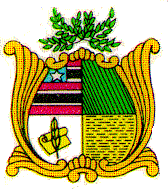 ESTADO DO MARANHÃOAssembleia LegislativaGAB. DO DEP. DR. YGLÉSIO REQUERIMENTO Nº         /2019Senhor Presidente,Nos termos do que dispõe o Art. 163, inciso VIII do Regimento Interno da Assembleia Legislativa do Maranhão, requeremos que seja encaminhado ao Excelentíssimo Senhor Moacir Feitosa, Secretário Municipal de Educação de São Luís - MA esta solicitação para que informe a quantidade de alunos matriculados e o número de escolas do ensino fundamental e creches com suas localizações no município, assim como também a relação de escolas comunitárias com seus endereços.Plenário Deputado Nagib Haickel, em 30 de outubro de 2019.DR YGLÉSIO Deputado Estadual